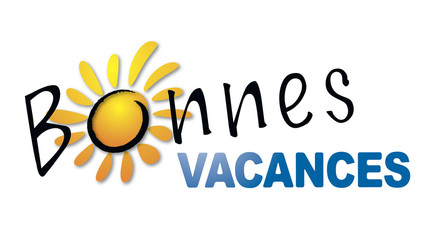 Les menus de la dernière semaine seront établis en fonction des stocks.Lundi 3 juinBetteraves/maïsCordon bleuHaricots vertsGâteau au chocolatMardi 4Salade Olivier(Macédoine, jambon, cornichons, from blanc) Poisson sauce crèmePommes de terre parisienneCompoteJeudi 6Melon, tartines beurréesMoussakaSalade Fruit de saisonVendredi 7TomatesRougail saucissesRizYaourt nature bioLundi 10 FERIEMardi 11Tapenade Rôti de dindePetits pois   EntremetJeudi 13Salade carnaval(Tomates, concombre, maïs)Poisson sauce crèmeCarottes vichyFruit de saisonVendredi 14Salade verte, maïs, fromageLasagnes  à la bolognaiseLiégeois Lundi 17Carottes râpées/œufPoisson panéEpinardsCrème anglaise/biscuitMardi 18Melon, tartines beurréesPaupiettes de veauPurée de céleriPetits suissesJeudi 20HamburgerFrites Salade, tomates, oignonCompote Vendredi 21Salade concombre, radisQuiche lorraineSaladeFruit de saisonLundi 24Céleri rémouladePizza jambon, fromageMâche Velouté fruixMardi 25Taboulé rose betterave, boulgour Veau au cidreDuo d’haricots Entremet Jeudi 27Tomates, museauPoisson beurre blancRizFromage blancVendredi 28Salade de perles(Perles, tomates, poivrons, surimi, fromage)Haut de cuisse de pouletRatatouilleFruit de saison